Stima annua del capitolato gara “WEB CONTENT MANAGER”Raccogliere informazioni, redigere e pubblicare i contenuti per i seguenti siti connessi alle attività di Lucca Crea SrlSito di Lucca Crea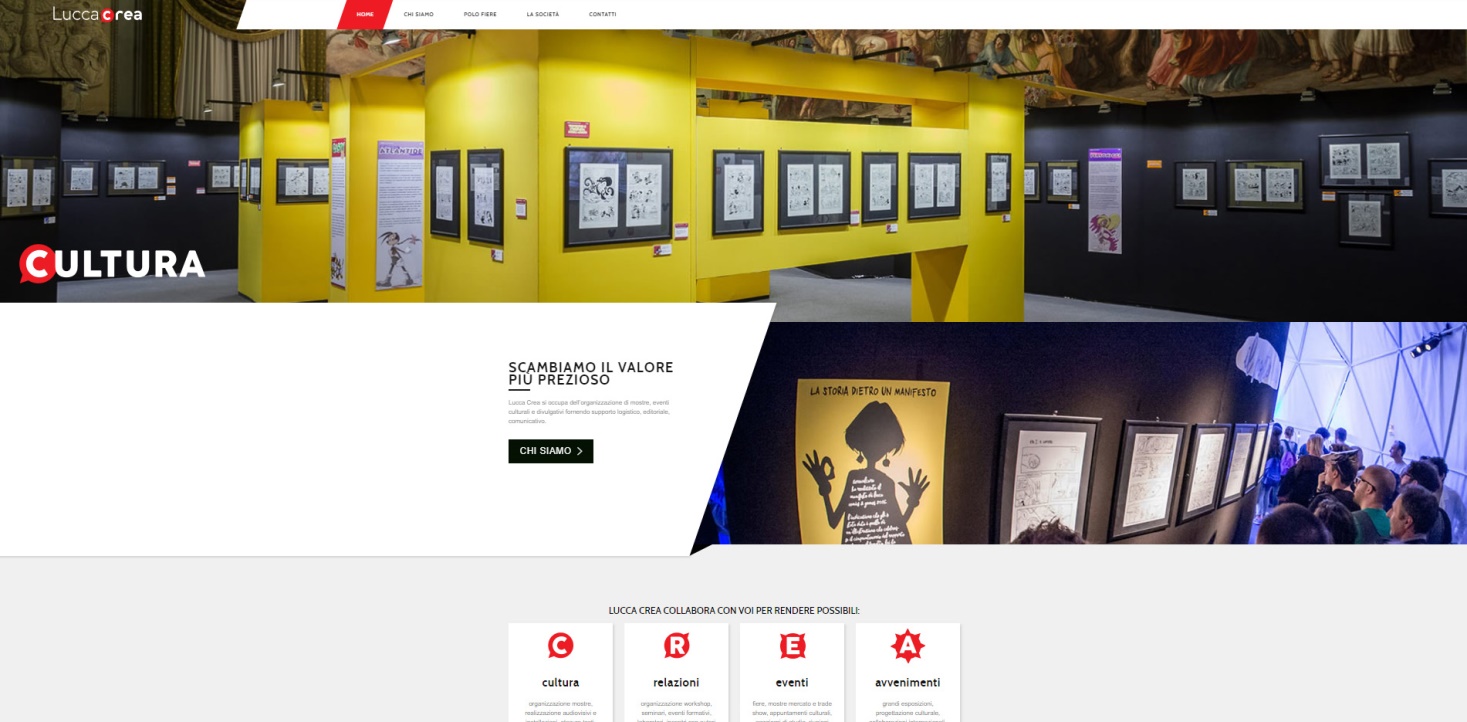 [Circa 30 sottopagine]Sito di Lucca Comics & Games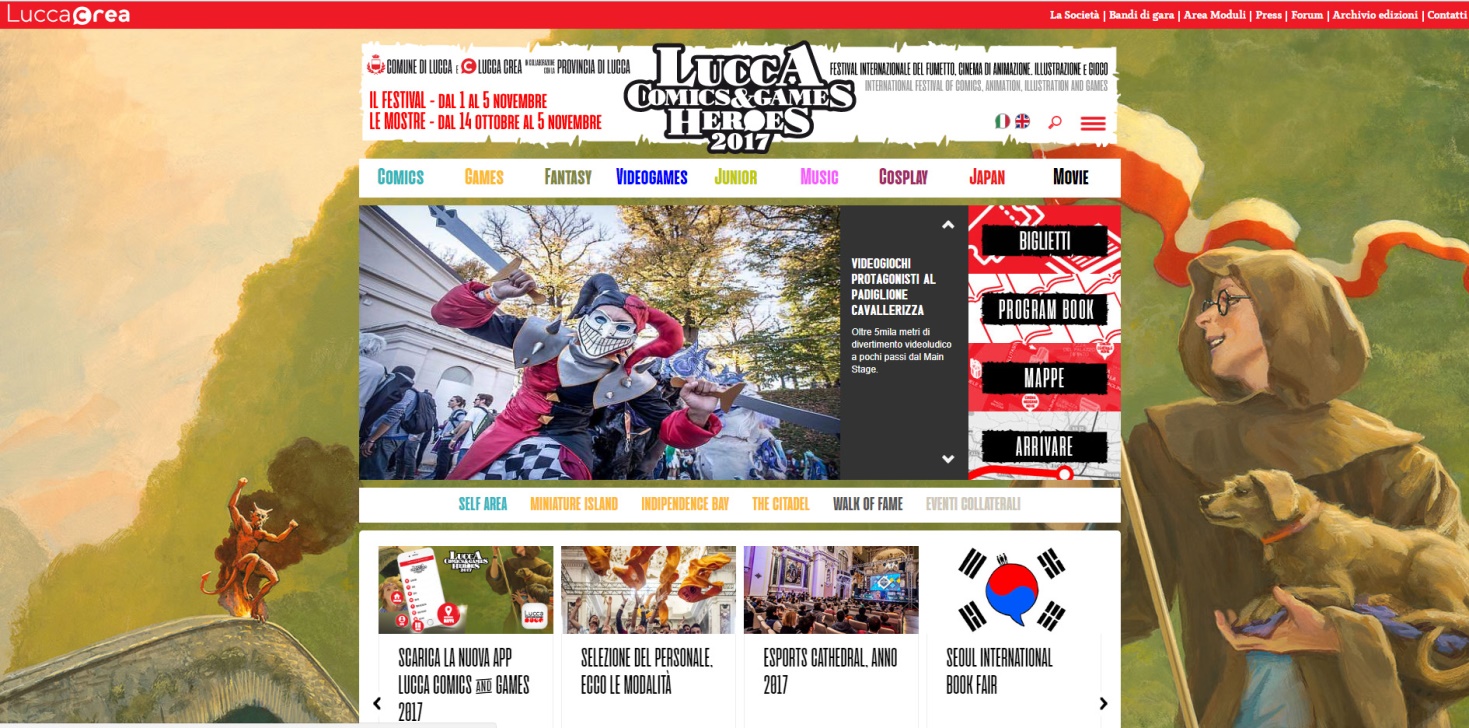 [Circa 1500 sottopagine] Sito di Collezionando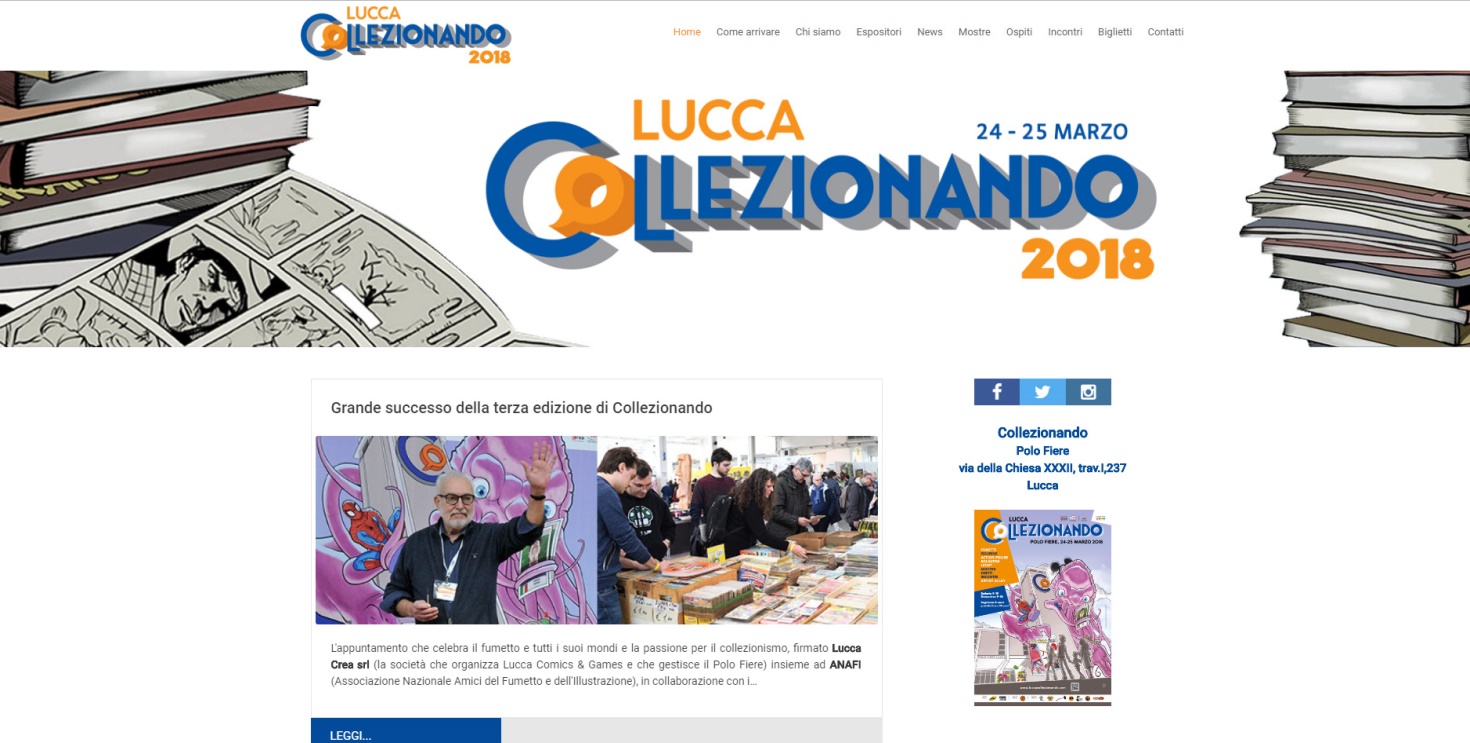 [Circa 50 sottopagine]Sito del premio OverLuk Award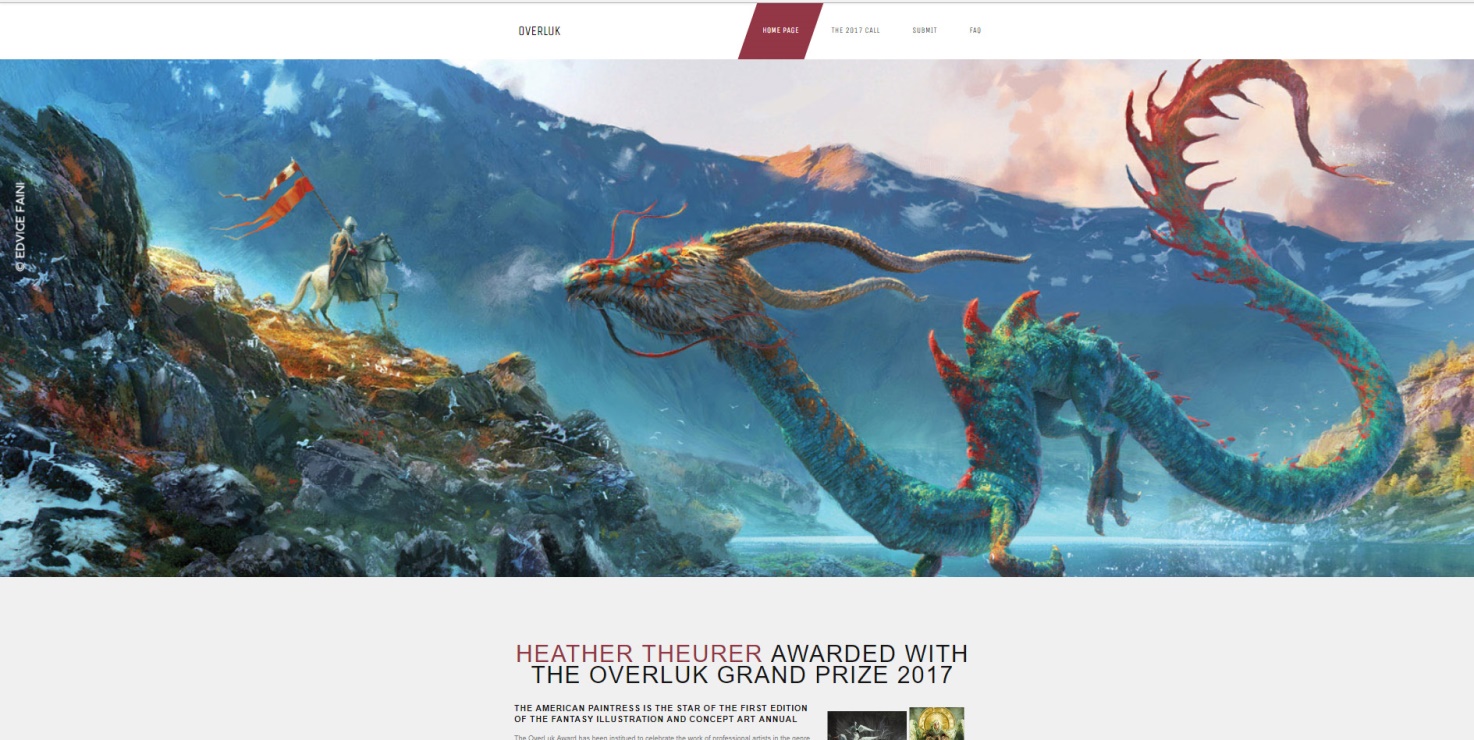 [Circa 15 sottopagine]Sito del premio Gioco dell’Anno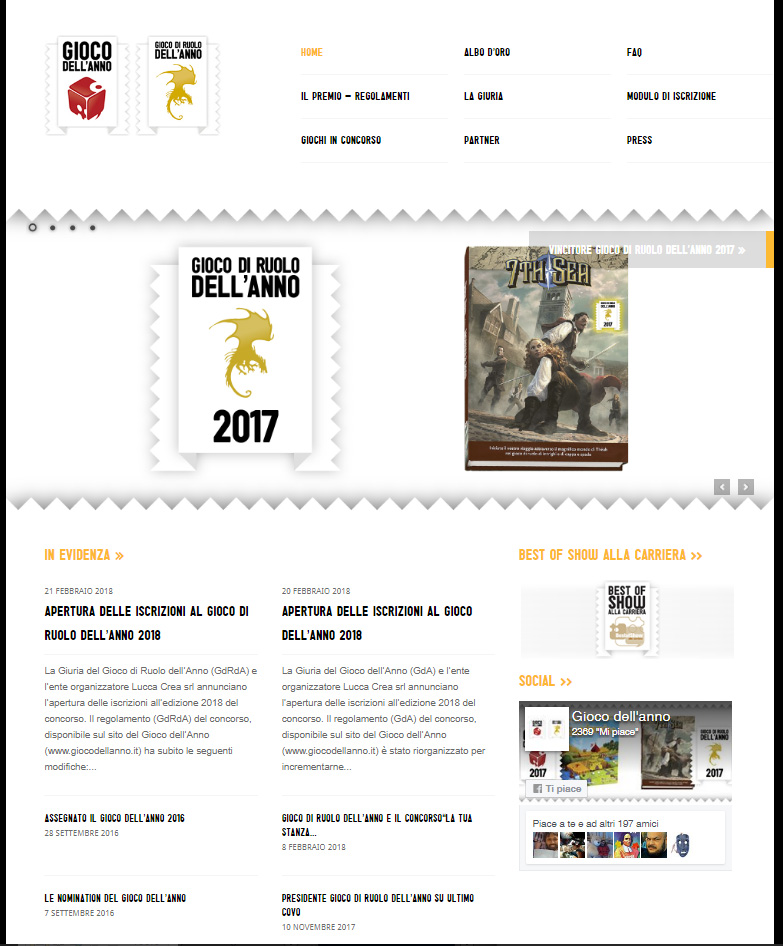 [Circa 30 sottopagine]Sito del premio Gran Guinigi 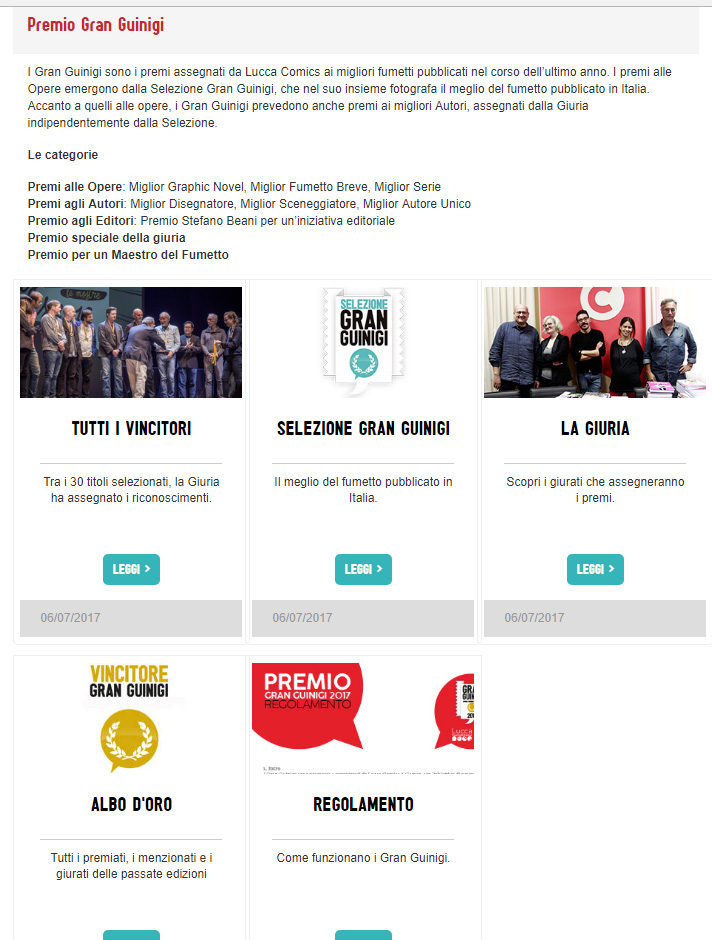 [Circa 15 sottopagine]Sito del premio Project Contest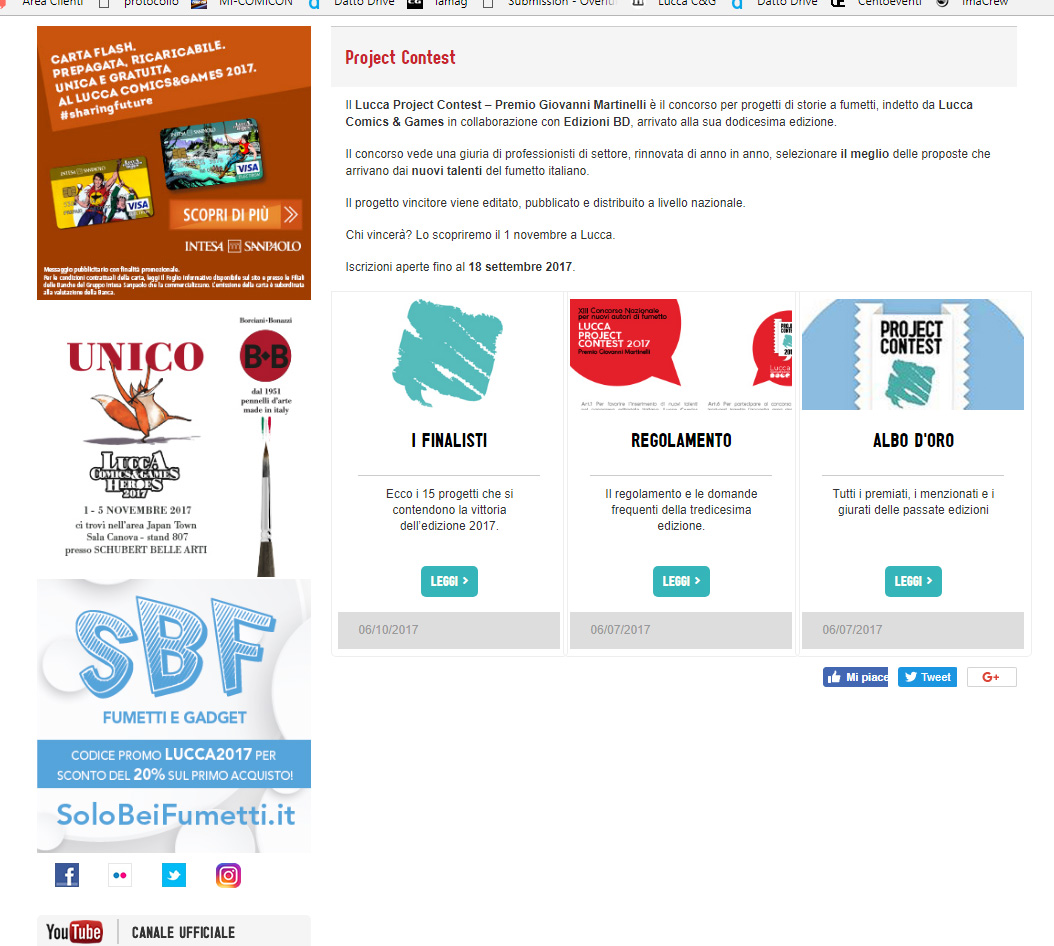 [Circa 5 sottopagine]Sito del premio Trofeo Grog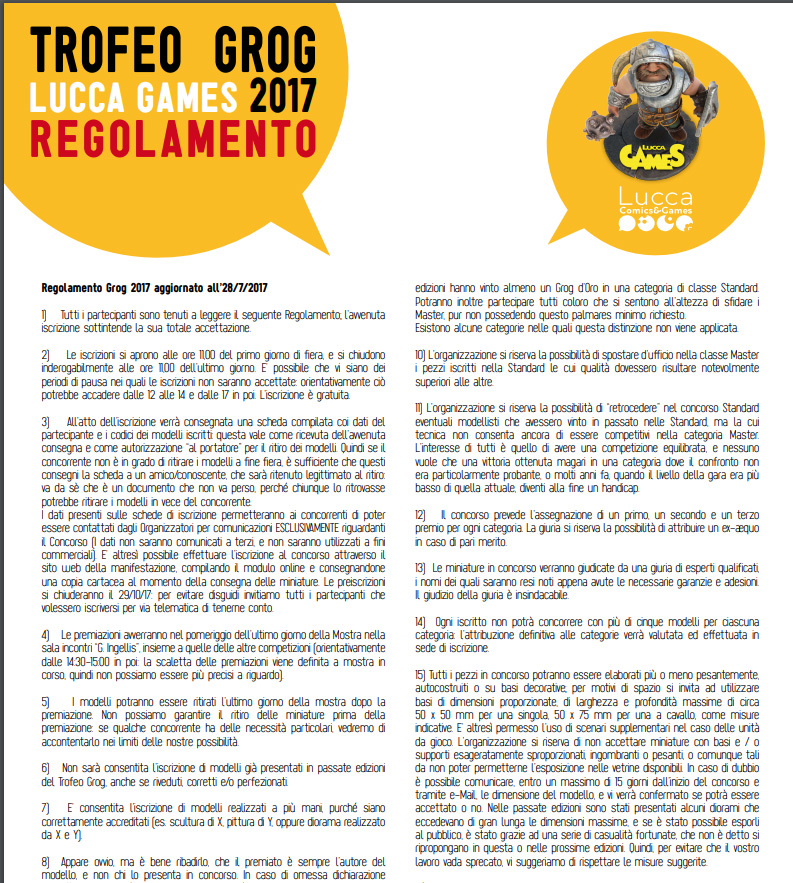 [Circa 5 sottopagine]Sito del premio Gioco Inedito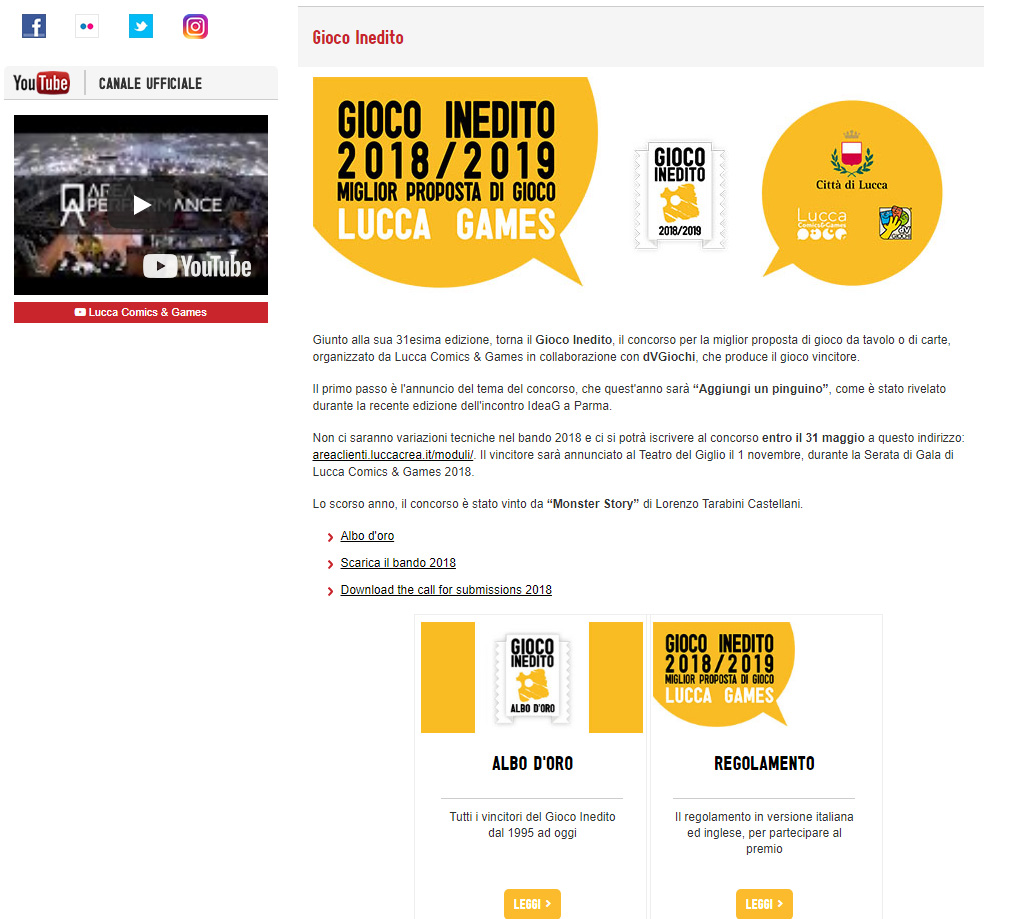 [Circa 5 sottopagine]Sito dei progetti Speciali (ie: a Caccia di Storie, Blutube) [Circa 40 sottopagine] 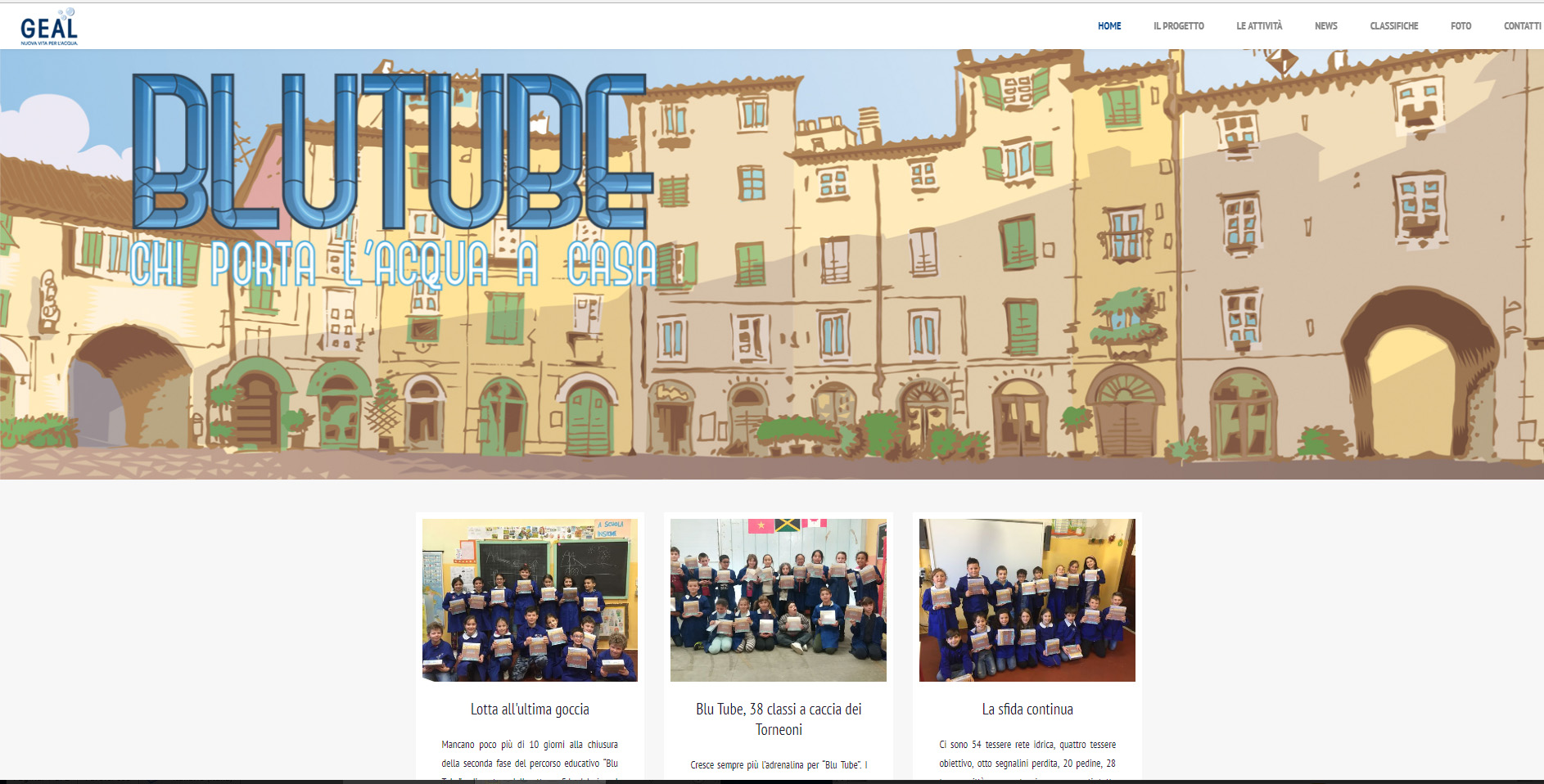 Redigere NL BtoB e BtoC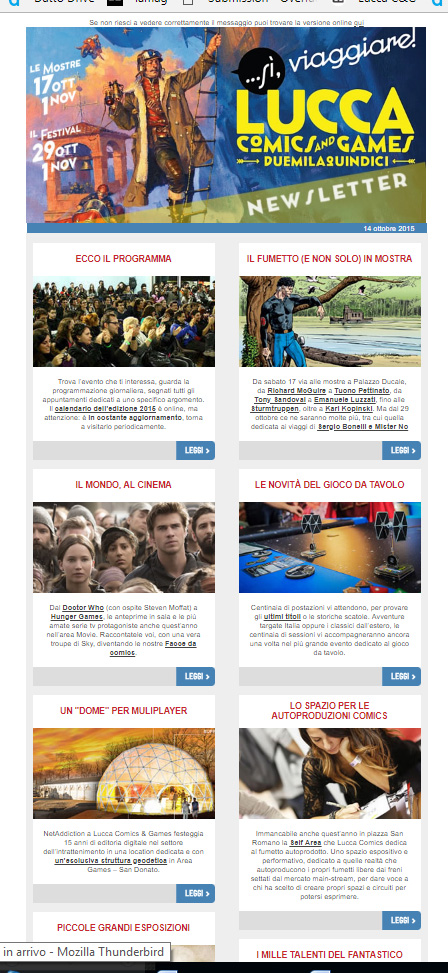 [Circa 20 BtoB e 25 BtoC l’anno]